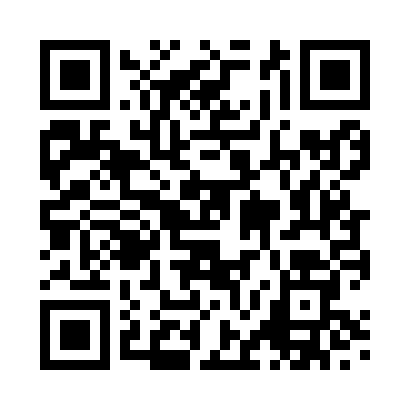 Prayer times for Portesham, Dorset, UKMon 1 Jul 2024 - Wed 31 Jul 2024High Latitude Method: Angle Based RulePrayer Calculation Method: Islamic Society of North AmericaAsar Calculation Method: HanafiPrayer times provided by https://www.salahtimes.comDateDayFajrSunriseDhuhrAsrMaghribIsha1Mon3:085:021:146:489:2611:202Tue3:095:031:146:489:2611:203Wed3:095:041:156:489:2511:204Thu3:105:041:156:489:2511:205Fri3:105:051:156:489:2411:206Sat3:115:061:156:489:2411:197Sun3:115:071:156:479:2311:198Mon3:125:081:156:479:2311:199Tue3:125:091:166:479:2211:1910Wed3:135:101:166:479:2111:1811Thu3:135:111:166:469:2011:1812Fri3:145:121:166:469:2011:1813Sat3:145:131:166:459:1911:1714Sun3:155:141:166:459:1811:1715Mon3:165:151:166:449:1711:1616Tue3:165:161:166:449:1611:1617Wed3:175:181:176:439:1511:1518Thu3:185:191:176:439:1411:1519Fri3:185:201:176:429:1311:1420Sat3:195:211:176:429:1111:1421Sun3:205:231:176:419:1011:1322Mon3:205:241:176:409:0911:1323Tue3:215:251:176:409:0811:1224Wed3:225:271:176:399:0611:1125Thu3:225:281:176:389:0511:1126Fri3:235:291:176:379:0411:1027Sat3:245:311:176:369:0211:0928Sun3:255:321:176:369:0111:0729Mon3:275:341:176:358:5911:0530Tue3:305:351:176:348:5811:0231Wed3:335:361:176:338:5610:59